Aanvraagformulier toelage
milieubelasting voor gezinnen
aanslagjaar 2021
(teruggave van € 20,00)Dit formulier moet ten laatste op 10 maart 2022, volledig en correct ingevuld, ingediend zijn op het gemeentehuis van Assenede. Formulieren die later ingediend worden, worden niet meer verwerkt.Deze tegemoetkoming is een teruggave op een betaalde belasting en kan pas worden toegekend nadat de oorspronkelijke belasting van 50,00 euro volledig werd betaald.Gegevens van de aanvragerVoornaam:       	Naam:       Volledig adres:       Telefoonnummer:       	e-mailadres:       (niet verplicht)	(niet verplicht)Rekeningnummer waarop de toelage van 20,00 euro mag betaald worden:BE                 Kohierartikel vermeld op mijn aanslagbiljet:        Ik behoor op 01.01.2021 tot volgende categorie rechthebbenden op deze toelage: De personen die een verhoogde tegemoetkoming genieten inzake gezondheidszorg op basis 
 van het KB van 15.01.2014 De personen die een leefloon ontvangen De alleenstaanden met alle inwonende kinderen ten lasteToegevoegde stukken die mijn toestand op 01.01.2021 bewijzen: Attest van het ziekenfonds waaruit blijkt dat ik op 01.01.2021 recht heb op een verhoogde
 tegemoetkoming inzake gezondheidszorg op basis van het KB van 15.01.2014 Bewijs dat ik een leefloon ontvang, afgeleverd door het OCMW Bewijs van het kinderbijslagfonds Ik bevestig op mijn eer dat deze verklaring waarachtig is en ik machtig het College van
 burgemeester en schepenen mijn verklaring te onderzoeken en een uittreksel uit het 
 bevolkingsregister daartoe op te vragen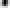 Ingevuld te Assenede, op datum:       Handtekening aanvrager: